اللجنة الاستشارية المعنية بالإنفاذالدورة التاسعةجنيف، من 3 إلى 5 مارس 2014قائمة بالوثائق التحضيريةمن إعداد الأمانة[نهاية الوثيقة]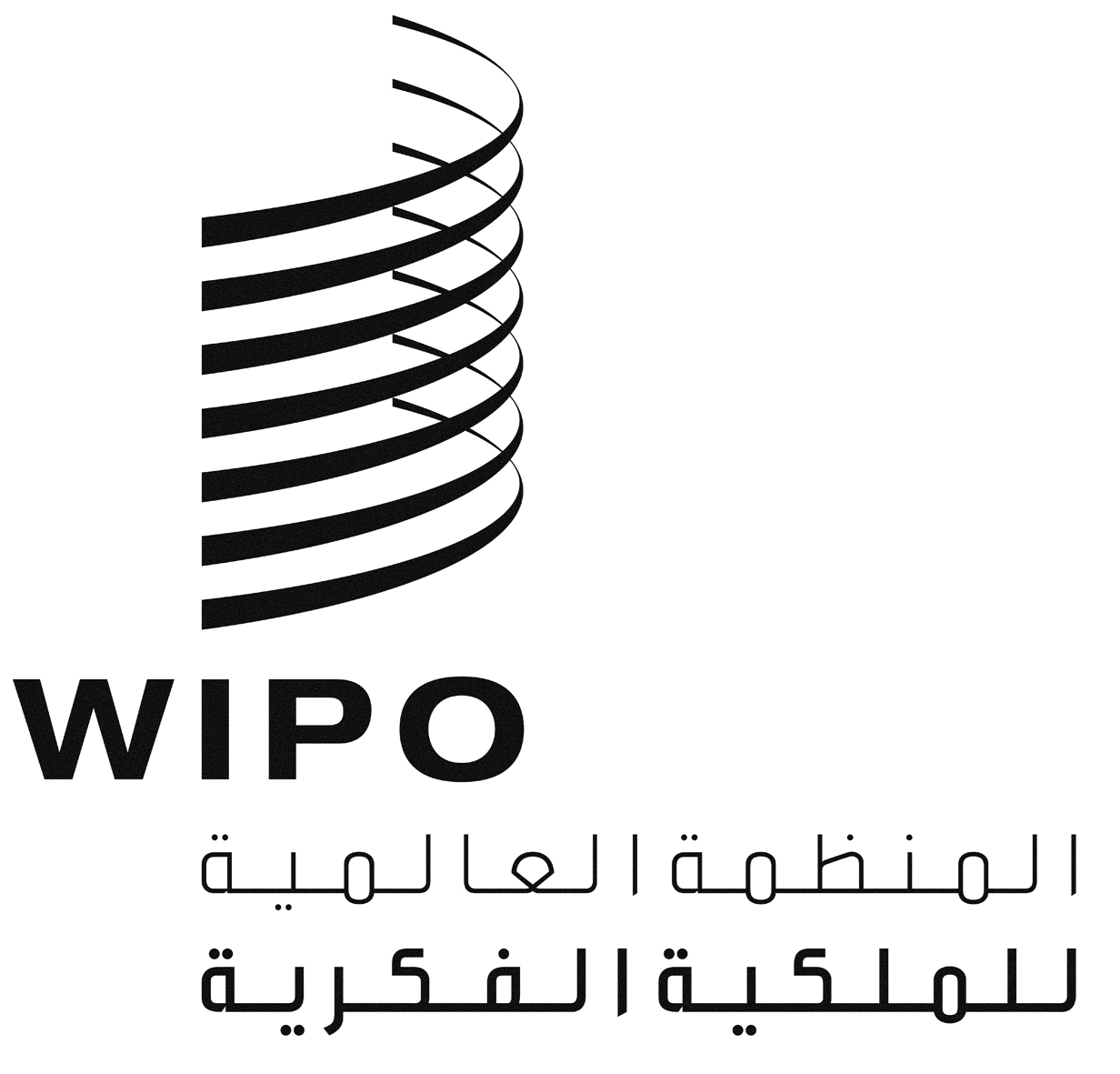 AWIPO/ACE/9/INF/2WIPO/ACE/9/INF/2WIPO/ACE/9/INF/2الأصل: بالإنكليزيةالأصل: بالإنكليزيةالأصل: بالإنكليزيةالتاريخ: 25 فبراير 2014التاريخ: 25 فبراير 2014التاريخ: 25 فبراير 2014رمز الوثيقةموضوع الوثيقةWIPO/ACE/9/INF/1 Prov. 1قائمة مؤقتة بالمشاركينWIPO/ACE/9/INF/2 قائمة بالوثائق التحضيريةWIPO/ACE/9/1 Prov.مشروع جدول الأعمالWIPO/ACE/9/2أحدث أنشطة الويبو في مجال إذكاء الاحترام للملكية الفكرية وثيقة من إعداد الأمانةWIPO/ACE/9/3الإجراءات البديلة لتسوية المنازعات كأداة لإنفاذ حقوق الملكية الفكرية تريفور كلارك، شريك، مؤسسة ويلمرهيل، نيويورك، الولايات المتحدة الأمريكية.WIPO/ACE/9/4أنشطة مركز التحكيم والوساطة التابع للمنظمة العالمية للملكية الفكريةوثيقة من إعداد الأمانةWIPO/ACE/9/5سبل كامبوديا البديلة لتسوية المنازعات في المرحلة التمهيديةأوب رادي، نائب مدير، إدارة حقوق الملكية الفكرية، وزارة التجارة، كمبودياWIPO/ACE/9/6الآليات البديلة لتسوية المنازعات الخاصة بحق المؤلف في المكسيكمانويل غيرّا ثامارّو، المدير العام للمعهد الوطني لحق المؤلف (INDAUTOR)، المكسيكWIPO/ACE/9/7التسوية البديلة لمنازعات الملكية الفكرية في جمهورية كوريايانغ جيونغ هوا، نائبة مدير شعبة الشؤون المتعددة الأطراف، المكتب الكوري للملكية الفكرية (KIPO)، جمهورية كورياWIPO/ACE/9/8أنظمة تسوية منازعات حق المؤلف والحقوق المجاورة خارج نطاق القضاء في إسبانيا – تطبيقها وأداؤهاراؤول رودريغيز بوراس، كبير المستشارين القانونيين وأمين القسم الأول للجنة الملكية الفكرية، نائب المديرية العامة للملكية الفكرية، إسبانياWIPO/ACE/9/9تسوية مشكلات الملكية الفكرية من خلال السبل البديلة لتسوية المنازعاتتوماس. بارتون، أستاذ القانون والمدير المشارك في مركز تسوية المشكلات المتصلة بالإبداع؛ وجيمس. كوبر، أستاذ القانون والمدير المشارك في مركز تسوية المشكلات المتصلة بالإبداع، التابع لكلية حقوق غرب كاليفورنيا بالولايات المتحدة الأمريكيةWIPO/ACE/9/10ممارسات الأنظمة البديلة لتسوية منازعات الملكية الفكرية وطرق عملهاميخائيل غروس، مؤسسة فراونهوفر-غيسلشافت، ميونخ، ألمانياWIPO/ACE/9/11الإجراءات والتدابير الوقائية أو التجارب الناجحة لتكملة تدابير الإنفاذ الجارية بغية الحد من حجم السلع المزورة أو المقرصنة في السوقوثيقة من إعداد الأمانةWIPO/ACE/9/12تجربة كوستاريكا: المشروع الوطني من أجل "إنشاء ثقافة احترام الملكية الفكرية"لويس خيمينيث سانشيث، المدير العام لسجل كوستاريكا الوطني، وغابرييلا ثونييغا بيرموديث، رئيسة إدارة التخطيط المؤسسي في سجل كوستاريكا الوطنيWIPO/ACE/9/13الحملة الاجتماعية "الثقافة القانونية"مؤسسة الثقافة القانونية (Fundacja Legalna Kultura)، بولنداWIPO/ACE/9/14مشروع رائد بشأن إذكاء الوعي العام بالملكية الفكرية والإنفاذ ـ حملة تعزيز "الوعي بالملكية الفكرية ـ تعليم الملكية الفكرية ـ إنفاذ الملكية الفكرية"لوبوس كنوث، مكتب الملكية الصناعية في الجمهورية السلوفاكيةWIPO/ACE/9/15تجربة ترينيداد وتوباغو: المشروع الوطني لإذكاء الاحترام للملكية الفكريةريتشارد إيكينج، مدير الفحص التقني، مكتب الملكية الفكرية، ترينيداد وتوباغوWIPO/ACE/9/16جهود جامعة الدول العربية في الحد من انتهاك حقوق الملكية الفكرية ومكافحة الغش التجاريمها بخيت زكي، مديرة، إدارة الملكية الفكرية والتنافسية، جامعة الدول العربيةWIPO/ACE/9/17تقرير عن حملات مديرية حق المؤلف – بيرو (2013)من إعداد المعهد الوطني للدفاع عن المنافسة وحماية الملكية الفكرية (INDECOPI)، بيروWIPO/ACE/9/18إجراءات وتدابير وقائية لتكملة تدابير إنفاذ القوانين، بغية تقليص حجم سوق السلع المقرصنة والمقلدةأماندا لوثيرينجين، كبير المديرين، إنفاذ حق المؤلف والملكية الفكرية، واللجنة المعنية بالشركات والملكية الفكرية (CIPC)، جنوب أفريقياWIPO/ACE/9/19وضع نماذج عمل جديدة لتوزيع المحتوى المحمي بموجب حق المؤلفالمرصد الأوروبي للتعديات على حقوق الملكية الفكريةWIPO/ACE/9/20الإجراءات الوقائية الجاري إعدادها من قبل المفوضية الأوروبية لاستكمال تدابير الإنفاذ الجارية بهدف تقليص حجم سوق السلع المقرصنة أو المقلدة.جون برغيفن، رئيس وحدة مكافحة التقليد والقرصنة، المديرية دال، المدير العام للخدمات والسوق الداخلية، المفوضية الأوروبيةWIPO/ACE/9/21الإجراء الإداري والقضائي المتعلق بأعمال التعدي عبر الإنترنت: إجراء يزيد كثيرا عن مجرد الإخطار والسحبخورخي كانسيو ميليا، المستشار القانوني الأول والمنسق القانوني للشعبة الثانية التابعة للجنة الملكية الفكرية في الإدارة العامة للملكية الفكرية، إسبانياWIPO/ACE/9/22تجربة المملكة المتحدة في التصدي لانتهاك الملكية الفكرية على شبكة الإنترنتإليزابيث جونز، مديرية إنفاذ حق المؤلف وحقوق الملكية الفكرية، مكتب الملكية الفكرية، المملكة المتحدةWIPO/ACE/9/23إنفاذ حقوق المصنفات السمعية البصرية بموجب القانون الاتحادي رقم 187-FZ المؤرخ 2 يوليو 2013 بشأن تعديلات بعض قوانين الاتحاد الروسي التشريعية الخاصة بحماية حقوق الملكية الفكرية في شبكات المعلومات والاتصالات؛ والتدابير الأخرى المتخذة لمكافحة القرصنة والتعدي على حق المؤلف على شبكة الإنترنتناتاليا روماشوفا، رئيسة إدارة القانون، وزارة الثقافة، الاتحاد الروسيWIPO/ACE/9/24ممارسات مجموعة أليبابا في مجال حماية الملكية الفكرية وفقًا لنموذج الأعمال القائم على منصة الإنترنتني ليانغ، مدير أول، قسم الأمن، مجموعة أليبابا، الصينWIPO/ACE/9/25اعتماد منظمة غير حكومية مراقبا مؤقتاوثيقة من إعداد الأمانةWIPO/ACE/9/26اعتبارات البحث التكنولوجي واتفاقات التسويق وتسوية المنازعات النموذجيةسابين فيهرينغير، محامية، فيينا، النمساWIPO/ACE/9/27الآليات الطوعية لمعالجة الانتهاكات على شبكة الإنترنتماريان غرانت، النائبة الأولى لرئيس الجمعية الأمريكية لقطاع الأفلام السينمائيةWIPO/ACE/9/28العمل المقبل للجنة الاستشارية المعنية بالإنفاذوثيقة من إعداد الأمانة